   REGISTRATION AND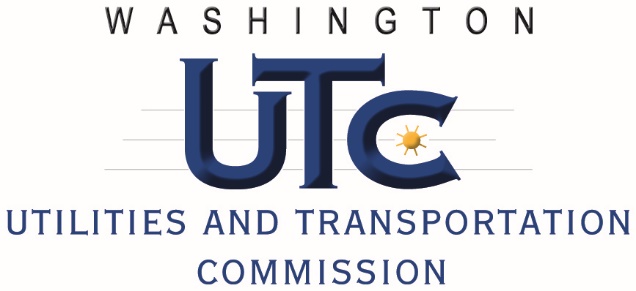 COMPETITIVE CLASSIFICATION OF TELECOMMUNICATIONSCOMPANIESThe UTC has a policy of providing equal access to its services. To request this document in alternate formats, please call 360-664-1133.Registering as a Telecommunications Company in Washington is as easy as 1-2-3:Complete this application formSubmit this form via the Records Center Web portal or e-mail to records@utc.wa.gov UTC will issue a registration certificate generally within 30 daysInclude the following: Current Balance Sheet		 Latest Annual Report, if anyRegulatory Contact:Name:  Jim ChiuMailing Address:  980 Corporate Center DrivePhone Number:  213-996-1998 ext. 489				Fax Number:  213-996-1990E-mail:  jim.chiu@vertextelecom.comConsumer Questions and/or Complaint Contact:Name:  Jim ChiuTitle:  PresidentPhone Number:  213-996-1998 ext. 489				Fax Number:  213-996-1990E-mail:  jim.chiu@vertextelecom.comEmergency Contact:Name:  Jim ChiuTitle:  PresidentPhone Number:  13-996-1998 ext. 489						Fax Number:  213-996-1990E-mail:  jim.chiu@vertextelecom.comTelecommunication services provided (check all that apply) :	Local Exchange Service (including resale)			Data Services	Long Distance Service					Prepaid Calling Cards	Operator Services						VoIP	Other, please specify in box below:  				Wireless  Telephone 360-664-1160 / Fax 360-586-1150TTY 360-586-8203 or 1-800-416-5289Website: www. utc.wa.govCompetitive Classification YesApplicant is subject to effective competition and requests waiver of regulatory requirements outlined in 480-121-063(1).Telecommunications Company InformationCompany Name:  Vertex Telecom, Inc.Company Name:  Vertex Telecom, Inc.d/b/a:       d/b/a:       Company Mailing Address: 980 Corporate Center DriveCompany Mailing Address: 980 Corporate Center DriveCompany Mailing Address: 980 Corporate Center DriveCompany Mailing Address: 980 Corporate Center DriveCity/State/Zip:  Pomona, CA 91768 Web Site Address:  http://www.vertextelecom.com/City/State/Zip:  Pomona, CA 91768 Web Site Address:  http://www.vertextelecom.com/City/State/Zip:  Pomona, CA 91768 Web Site Address:  http://www.vertextelecom.com/City/State/Zip:  Pomona, CA 91768 Web Site Address:  http://www.vertextelecom.com/Unified Business Identification Number (UBI):  603-029-977(If you do not know your UBI number or need to request one contact the Business Licensing Services at 360-664-1400 or 1-800-451-7985)Questions regarding this application should be directed to:Unified Business Identification Number (UBI):  603-029-977(If you do not know your UBI number or need to request one contact the Business Licensing Services at 360-664-1400 or 1-800-451-7985)Questions regarding this application should be directed to:Unified Business Identification Number (UBI):  603-029-977(If you do not know your UBI number or need to request one contact the Business Licensing Services at 360-664-1400 or 1-800-451-7985)Questions regarding this application should be directed to:Unified Business Identification Number (UBI):  603-029-977(If you do not know your UBI number or need to request one contact the Business Licensing Services at 360-664-1400 or 1-800-451-7985)Questions regarding this application should be directed to:Name: John L. ClarkName: John L. ClarkName: John L. ClarkName: John L. ClarkPhone Number: 415-765-8443Fax Number: 415-392-7900Fax Number: 415-392-7900E-mail: jclark@goodinmacbride.comMailing Address:  505 Sansome Street, Ninth FloorMailing Address:  505 Sansome Street, Ninth FloorMailing Address:  505 Sansome Street, Ninth FloorMailing Address:  505 Sansome Street, Ninth FloorCity/State/Zip:  San Francisco, CA 94111City/State/Zip:  San Francisco, CA 94111City/State/Zip:  San Francisco, CA 94111City/State/Zip:  San Francisco, CA 94111Registered Agent (A Washington Agent is required if the company is located outside ):Registered Agent (A Washington Agent is required if the company is located outside ):Registered Agent (A Washington Agent is required if the company is located outside ):Name:  Paracorp IncorporatedName:  Paracorp IncorporatedName:  Paracorp IncorporatedMailing Address: 101 Capitol Way NorthMailing Address: 101 Capitol Way NorthMailing Address: 101 Capitol Way NorthCity/State/Zip: Olympia, WA 98501Phone Number:  (888) 272-3725City/State/Zip: Olympia, WA 98501Phone Number:  (888) 272-3725City/State/Zip: Olympia, WA 98501Phone Number:  (888) 272-3725Name, address and title of each officer or director (attach additional pages if needed) Name, address and title of each officer or director (attach additional pages if needed) Name, address and title of each officer or director (attach additional pages if needed) NameAddressTitleJim Chiu980 Corporate Center DriveDirector/PresidentSean Lin980 Corporate Center DriveDirector/Officer